Миллионы рабочих мигрантов в Индии, в том числе христиане, оказались заперты в городах без средств к существованию4 апреля 202024 марта в рамках противодействия распространению коронавирусной инфекции правительство Индии объявило 21-дневный карантин, в результате чего миллионы рабочих мигрантов, в числе которых много христиан, столкнулись с безработицей и голодом. По данным на 4 апреля, В Индии зафиксировано 3,082 случая заражения, 86 смертей.Около 100 миллионов рабочих мигрантов, в том числе христиан, приехавших из деревень на заработки в города, оказались сейчас без денег и без еды. Миллионы мигрантов в отчаянии бегут из закрытых городов, пытаясь вернуться в свои родные поселки пешком и создавая тем самым еще один гуманитарный кризис.Перед введением всеобщего карантина и отмены транспортного сообщения тысячи рабочих мигрантов в Индии столпились у пригородных автобусов, в надежде добраться до своих родных деревень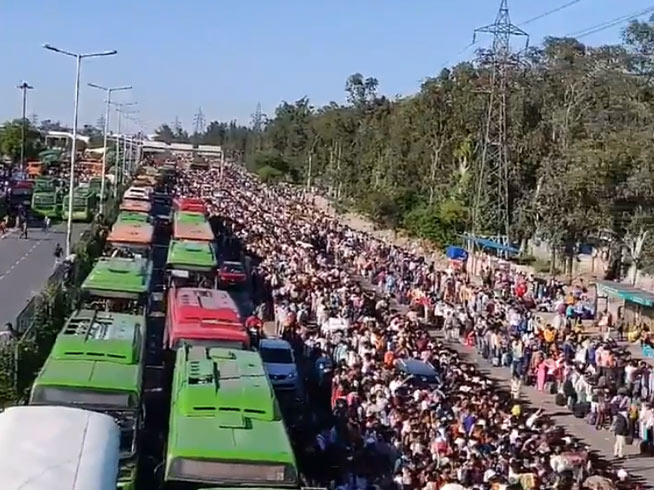 Многие страдают от голода и истощения, добираясь в свои деревни пешком. Уже есть случаи смерти от истощения и переутомления. Некоторые гибнут под колесами машин, когда идут ночью по дороге.Наш контакт на месте сообщил, что в трудных обстоятельствах оказались и многие христианские беженцы. “Карантин негативно скажется на христианских беженцах из Афганистана и Шри-Ланки в штате Тамилнад. Беженцы из народности чин, среди которых много христиан, тоже пострадают”, - сказал он.Правительство пообещало в течение следующих трех месяцев раздать 5 кг пшеницы или риса и 1 кг чечевицы всем малообеспеченным семьям. Однако ни мигранты, ни беженцы не числятся в Национальном реестре граждан, которым будет выделяться эта помощь.Контакты Фонда Варнава и другие источники